第４号様式（第９条関係）学校コードＨ　　　　                                               　　　　　　　令和６年３月31日  神奈川県知事   殿法人所在地（園所在地）幼稚園名法人名代表者名　　　　　　　　　　　　　　　令和５年度私立幼稚園園務平準化支援事業費補助金実施状況報告書　　令和６年３月14日付けで交付決定を受けた私立幼稚園園務平準化支援事業費補助金に係る補助事業について、令和６年３月31日現在における実施状況を次のとおり報告します。　１ 補助事業の執行状況　　登園時等における担任教員等の業務を補助するために、新たに補助員等を配置又は当該業務を外部委託した。　２ 補助事業の経費の執行状況　　別途、実績報告において報告を行う。　　責任者氏名　　　　　　　　　　　　　　　連絡先　　担当者氏名　　　　　　　　　　　　　　　連絡先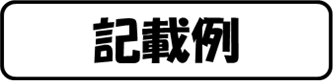 第４号様式（第９条関係）学校コードＨ○○○○                                               　　　　　　　令和６年３月31日  神奈川県知事   殿法人所在地　　○○市□□□丁目　番　号（園所在地）　△△市✖✖✖丁目　番　号幼稚園名　　　○○○幼稚園法人名　　　　学校法人　○○　学園代表者名　　　理事長　□□　□□　　　　　　　　　　　　　　　令和５年度私立幼稚園園務平準化支援事業費補助金実施状況報告書　　令和６年３月14日付けで交付決定を受けた私立幼稚園園務平準化支援事業費補助金に係る補助事業について、令和６年３月31日現在における実施状況を次のとおり報告します。　１ 補助事業の執行状況　　登園時等における担任教員等の業務を補助するために、新たに補助員等を配置又は当該業務を外部委託した。　２ 補助事業の経費の執行状況　　別途、実績報告において報告を行う。　　責任者氏名　○○　○○　　　　　　　　連絡先　○○○-○○○-○○○○　　担当者氏名　△△　△△　　　　　　　　連絡先　△△△-△△△-△△△△